ANNUAL KLAMATH RIVER FISH HEALTH WORKSHOPBest Western Windsor Inn, Ashland, ORWednesday November 6th, 2019 AGENDAMeeting LocationBest Western Windsor Inn, Ashland2520 Ashland StreetAshland, Oregon, 97520-1412Phone: 541/488-2330; Toll Free Reservations: 800-334-2330. Room block = “fish health”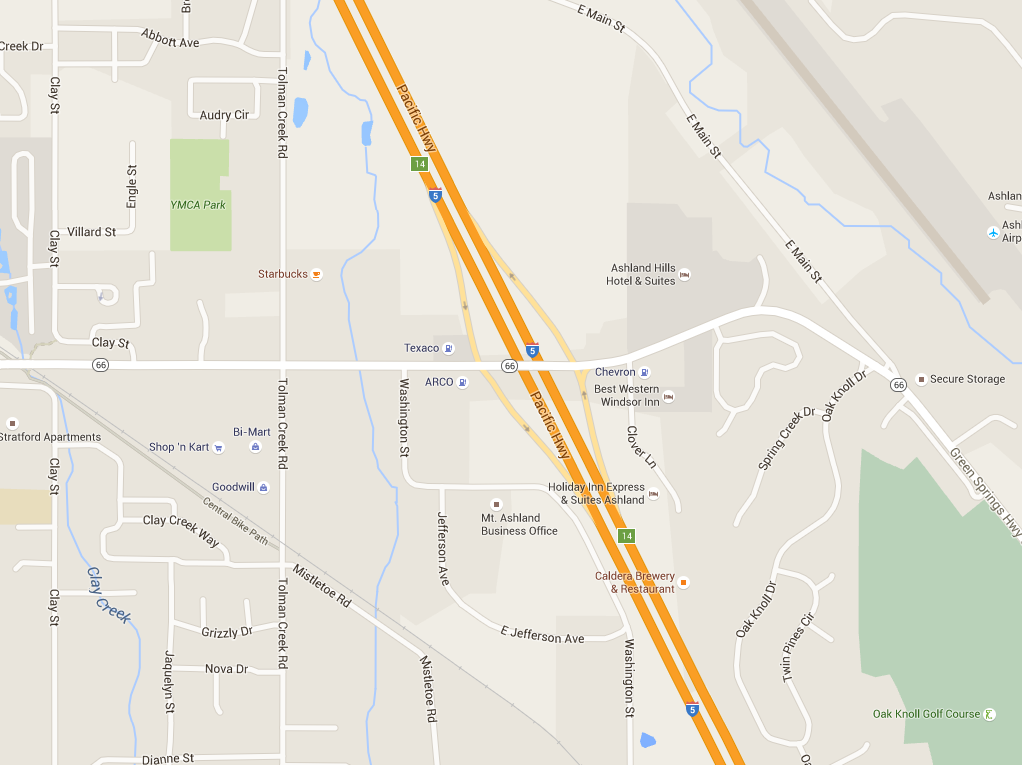 9:00 amWelcome, overview, brief review of salmonid life history. Jerri Bartholomew, OSU & Nick Hetrick, USFWS AFWO9:15 amUpdate on implementation plan for the reintroduction of anadromous fishes into the Oregon portion of the Upper Klamath Basin.  Mark Hereford, Sarah Bjork & Ted Wise, ODFW9:45 amUpper basin fish health monitoring efforts. OSU & ODFW10:00 amUpper basin fish disease discussion (concerns, study needs, etc.,)10:20 amBREAK10:30 amReview of 2019 research and monitoring (~20 minutes each).Moderator: Jerri Bartholomew, OSU    Waterborne spore abundance. Sascha Hallett, OSU    Juvenile salmonid monitoring. Anne Voss & Scott Foott, USFWS CA-NV FHC    Sentinel fish studies. Rich Holt, OSU    Polychaete studies. Julie Alexander, OSU12:00-1:00 pmLUNCH1:15 pm Assessing brood stock fitness of Ceratonova shasta infected Chinook salmon’s (Oncorhynchus tshawytscha) survivability during lab simulated Klamath River outmigration. Leah Mellinger, UC Davis1:45 pmModel updates Moderator: Nick Hetrick, USFWS    Modelling updates. Nicholas Som & Eve Robinson, USFWS AFWO, Russell Perry, USGS    Epidemiological model update. Julie Alexander, OSU2:45 pmJune flow event    Background. BOR    Iron Gate Hatchery releases. Morgan Knechtle, CDFG    Monitoring efforts. Sascha Hallett, OSU3:30 pmBREAK3:45 pmProposed carcass studies. Scott Foott, USFWS CA-NV FHC4:15 pmOpen discussion - FY20 planned projects/opportunities for collaborationDiscussion on key research/monitoring questions, data gaps/research needs. Moderators: Nick Hetrick, USFWS AFWO & Jerri Bartholomew, OSU5:00 pmADJOURN